Protocolo nº 2020-    Versão: Campo de preenchimento exclusivo pela equipe técnica do CAEd.PARECER – SOLICITAÇÃO DE EDIÇÃO DE OBRA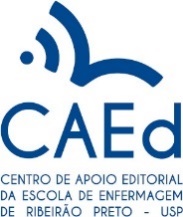 Título da Obra:      Autor(es) e respectivos vínculos com EERP-USP: Potencialidade do ImpactoCirculação e Distribuição Prevista:  Sim 	NãoIdioma de Publicação:  Português      Inglês      Espanhol      Outro:      Reimpressão ou reedição:  Não      Sim; informe o número:      Possíveis usos no âmbito Acadêmico e fora dele:      Tipo de Obra: E-book Livro texto integral Livro organizado Livro didático e paradidático SoftwareMaterial a ser analisado E-book Livro texto integral Livro organizado Capítulo de Obra Livro didático e paradidático SoftwareRelevânciaInovaçãoAdequação do texto aos critérios éticos e técnicosAdequação aos aspectos digitais (somente para e-book):Adequação aos aspectos de funcionalidade, usabilidade, eficiência, manutenção e portabilidade (somente para software):Comentários ao CAEd:Comentários ao Autor da obra:Recomendação ao CAEd: Favorável Favorável com ajustes DesfavorávelNome completo (não abreviar)Descrição do vínculo com a EERPAvaliaçãoExcelenteBoaMédiaAbaixo da MédiaRuimContribuição para o desenvolvimento científico, tecnológico ou educacional da área de conhecimentoContribuição para a resolução de problemas regionais, nacionais ou internacionais relevantes Atualidade da temática Clareza e objetividade do conteúdoExposição e desenvolvimento dos temas tratadosRigor científico (estrutura teórica)Precisão de conceitosFavorece o aprendizado na temática Terminologia e informaçõesSenso crítico acerca da temáticaBibliografia que denote amplo domínio de conhecimentoQualidade das ilustrações (se houver)Linguagem adequada ao público a que se propõeAs limitações não excedem sua utilizaçãoAvaliaçãoExcelenteBoaMédiaAbaixo da MédiaRuimOriginalidade na formulação do problema de investigaçãoCaráter inovador da abordagem ou dos métodos adotados Contribuição inovadora para o campo do conhecimento ou para aplicações técnicasAvaliaçãoSimParcialmenteNãoNão se AplicaConformidade com a norma culta do idioma?Normalização de acordo com alguma norma nacional e/ou internacional usualmente utilizada?Qual: As medidas apresentadas estão em conformidade com os padrões de medidas estabelecidos pelo Sistema Internacional de Unidades (SI) e/ou INMETROAlinhamento consciencioso às orientações do Conselho Nacional de Desenvolvimento Científico Tecnológico (CNPq)Alinhamento consciencioso às orientações da Academia Brasileira de Ciências (ABC)Possui Aprovação de Comitê de Ética em PesquisaO número de protocolo foi informado?Possui Registro de Ensaio ClínicoO nome da plataforma responsável pelo registro e o respectivo número foi informado?AvaliaçãoSimParcialmenteNãoExistência de instruções prévias e índice remissivo Presença de ícones/botões de ajuda/informaçãoPresença de vídeos, simulações, animações, infográficos, mapas e hiperlinks Layout bem definido e amigável ao usuárioPresença de texto de introdução aos tópicos abordadosIntuitivo ao usuárioIncentivo à livre navegaçãoEsquema de cores e de fonte favorece o usoPresença de conteúdos e tópicos adequadamente indexados (referências externas)Presença de ferramenta de busca avançadaIntegração harmoniosa de elementos (texto, imagem, gráficos, mapas, sons, vídeos, animações, simulações, infográficos)Presença de conceitos de interatividade, em simulações, exercícios e animaçõesAvaliaçãoSimParcialmenteNãoPropõe-se a fazer o que é apropriado Capacidade de interação com os sistemas especificados Recursos utilizados são compatíveis com o nível de desempenho requeridoTempo de resposta e de processamento adequadoFacilidade de correções, atualizações e alteraçõesEvita acesso não autorizado, acidental ou deliberado a programas de dadosApresenta ícones/botões de ajuda/informação ou instruções préviasFacilidade de usoApresenta vídeos, simulações, animações, infográficos, mapas e hiperlinks Layout bem definido e amigável ao usuárioApresenta texto de introdução aos tópicos abordadosIntuitivo ao usuárioIncentiva a livre navegação (flexível)Esquema de cores e de fonte favorece o usoIntegração harmoniosa de elementos (texto, imagem, gráficos, mapas, sons, vídeos, animações, simulações, infográficos)Presença de conceitos de interatividade e feedback, em simulações, exercícios e animações